Psychology of ScarcityScarcity focuses the mind automatically and powerfully on immediate needs and challenges7,8Cognitive Capacity (“Mental Bandwidth”)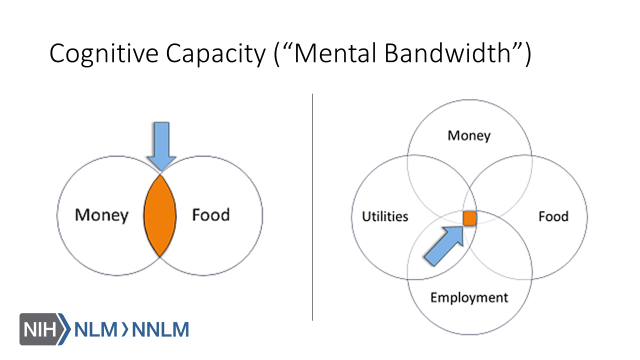 Scarcity & Chronic StressLong-term activation of the stress-response system can disrupt almost all of the body’s processes and increase the risk for numerous health problems3Allostatic Overload“…the cumulative biological burden exacted on the body through daily adaptation to physical and emotional stress”5Allostatic overload can increase risk for:DepressionCognitive impairment Inflammatory and autoimmune disordersCoronary vascular diseaseObesityDiabetes5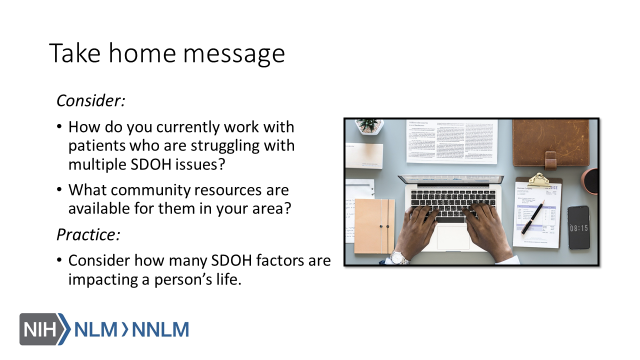 References: Conrad, CD (2008). Chronic Stress-Induced Hippocampal Vulnerability: The Glucocorticoid Vulnerability Hypothesis. Reviews in the Neurosciences, 19(6), 395–411.Schofield, H, Schilbach, F, and Sendhil M. 2016. "The Psychological Lives of the Poor." American Economic Review, 106 (5): 435-40.DOI: 10.1257/aer.p20161101McEwen, BS (2017). Neurobiological and Systemic Effects of Chronic Stress. Chronic Stress (Thousand Oaks, Calif.), 1, 10.1177/2470547017692328.Lu, MC, Halfon N. Racial and ethnic disparities in birth outcomes: A life-course perspective. Maternal and Child Health Journal. 2003;7(1):13–30.Djuric, Z., Bird, C., Furumoto-Dawson, A., Rauscher, G., Ruffin, M., Stowe, R., Tucker, K., & Masi, C. (2008). Biomarkers of psychological stress in health disparities research. Open Biomark Journal, January 1: 7-19. Available at: URL to SourceMcEwen BS. Stressed or stressed out: what is the difference?. J Psychiatry Neurosci. 2005;30(5):315–318.Feinberg, C. (May-June 2015). The Science of Scarcity. Harvard Magazine. Retrieved from: URL to SourceNovotney, A. (February 2014). The Psychology of Scarcity. Monitor on Psychology. Retrieved from: URL to Source